ΑΣΚΗΣΗ ΣΤΑ ΥΠΟΛΟΓΙΣΤΙΚΑ ΦΥΛΛΑΗ άσκηση θα παραδοθεί με email μέχρι 8/01/2018Τα  παρακάτω δεδομένα , αποτυπώνουν τα αποτελέσματα μιας δημοσκόπησης στους μαθητές ενός Λυκείου με θέμα τις ταινίες που προτιμούν οι μαθητές. Εισάγεται τα δεδομένα σε στήλες, όπως στην εικόνα, σε αρχείο του υπολογιστικού φύλλου.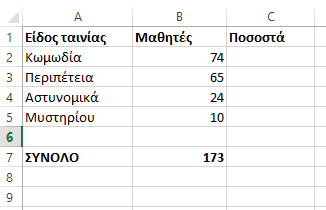 Υπολογίστε τα ποσοστά στην Τρίτη στήλη (Παράδειγμα : C2=B2/B7). Το αποτέλεσμα θα είναι δεκαδικός αριθμόςΕπιλέξτε τους δεκαδικούς της 3ης στήλης και με δεξί κλικμορφοποίηση αριθμόςποσοστά (με δύο δεκαδικά ψηφία) . Επιλέξτε την περιοχή κελιών  Α2:Β5 και δημιουργείστε το Γράφημα Στηλών (από το μενού ΕΙΣΑΓΩΓΗ)Δώστε τίτλο στο γράφημά σας «Είδη ταινιών που προτιμούν οι μαθητές», όπως στην εικόνα παρακάτω και με δεξί κλικ στις στήλες ……Επιλέξτε την περιοχή κελιών (Α2:Α5 και C2:C5) και δημιουργείστε το Γράφημα Πίτας Δώστε τίτλο στο γράφημά σας, όπως στην εικόνα παρακάτω και με δεξί κλικ στο γράφημα, κάντε να φαίνονται τα ποσοστά Αποθηκεύστε το αρχείο στα Έγγραφα και στείλτε το με email στο tryfonid@sch.gr με θέμα «Εργασία μαθητή ΤΟ ΟΝΟΜΑ ΣΑΣ στα γραφήματα Excel»Όποιος δεν έχει το Excel μπορεί να κατεβάσει το δωρεάν OpenOffice ή να μπει στο google account με στοιχεία εισόδου  gymtyche1 gymtyche12017 και από το Google Drive να μπει στα Υπολογιστικά Φύλλα.